Dear Editor of Oecologia AustralisJune 29, 2019I am pleased to submit the manuscript "Environmental effects of the unsustainable capture of live bait for sport fishing in the Pantanal wetland" for publication in Oecologia Australis, as an article.I inform that:I have seen and approved the submitted manuscript in accordance with the editorial rules of Oecologia Australis;the manuscript has not been published;the manuscript has not been submitted simultaneously in other journal;the manuscript's content matches the objectives of Oecologia Australis My suggestions for independent referees are:Humberto C. Gonçalves – Superintendent of ANA – Agência Nacional de Águas – humberto.goncalves@ana.gov.brHerbert Shubart – former director of INPA – Instituto Nacional de Pesquisa da Amazônia – herbert.shubart@gmail.comThomas Lacher Jr. – Texas A&M University – lacher@tamu.eduMarcelo L. Reis – ICMBio – Instituto Chico Mendes – marcelomukira@gmail.comRosa M.L. Sá – FUNBIO – rosa.lemos@funbio.org.brWith my best wishes,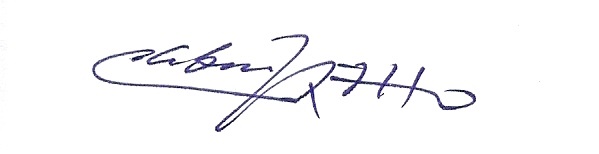 Cleber J. R. Alho, Ph.D.Conservação da Biodiversidade Ecologia e Meio Ambiente; ORCID: 0000-0003-4569-5312Lattes: http://lattes.cnpq.br/3871915319484773 